УТВЕРЖДЕНО:                                                                                      СОГЛАСОВАНО:Директор ГКУ СО                                                                                              Начальник отдела по "Суровикинский центр                                                                                       образованию администрации социального обслуживания                                                                              Суровикинского муниципального населения"                                                                                                          района  _________А.В. Манихина                                                                                ____________Н.В. Володина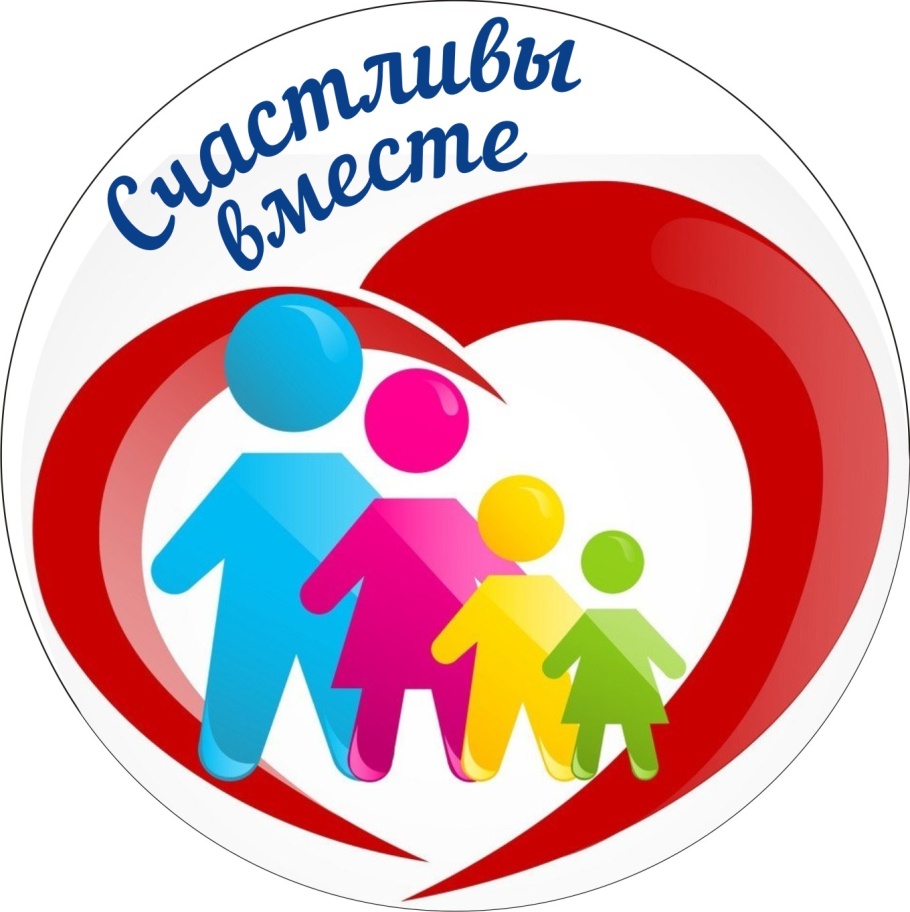                                                     ПОЛОЖЕНИЕ     О   КЛУБЕ    ЗАМЕЩАЮЩИХ      СЕМЕЙ                            "Счастливы вместе»Суровикино2022г.Общие положения1.1. Клуб замещающих родителей Суровикинского муниципального района Волгоградской области «Счастливы вместе» (далее – Клуб) является добровольным общественным объединением, созданным по инициативе граждан (приемных родителей, опекунов), объединившихся на основе общности     интересов для взаимопомощи в решении общих проблем.1.2. Клуб осуществляет свою деятельность на территории Суровикинского муниципального района Волгоградской области на базе ГКУ СО «Суровикинский ЦСОН» в соответствии с действующим законодательством Российской Федерации, Волгоградской области, а также настоящим Положением на принципах законности, добровольности, равноправия его членов, доверия, уважения, конфиденциальности, соблюдения прав и законных интересов членов Клуба. 1.3. Деятельность Клуба направлена на: оказание консультативной, правовой, психолого-педагогической помощи семьям замещающих родителей; организацию совместного досуга членов Клуба. 1.4. Членами Клуба могут стать опекуны, приемные родители и усыновители, их дети, родные и приемные, а также любые лица, заинтересованные в решении проблем социального сиротства.1.5. Клуб активно взаимодействует с общественными организациями, СМИ, лицами, заинтересованными в деятельности Клуба. 1.6. Клуб функционирует без государственной регистрации и не является юридическим лицом. Клуб не обладает обособленным имуществом, не имеет самостоятельного баланса, не в праве от своего имени приобретать имущественные и личные неимущественные права и нести обязанности, заключать договоры и контракты, быть истцом и ответчиком в суде, иметь расчётный и иные счета в учреждениях банка.1.7. Деятельность Клуба осуществляется бесплатно на добровольных началах.ОСНОВНЫЕ Цели и задачи деятельности Клуба2.1. Целью деятельности Клуба является укрепление и развитие института замещающих семей для детей-сирот и детей, оставшихся без попечения родителей, оказание своевременной правовой, социальной, психолого-педагогической помощи и поддержки замещающим семьям для успешной адаптации и развития ребенка в замещающих семьях.          2.2. Основными задачами Клуба являются: - оказание помощи опекунам (попечителям) и приемным родителям в решении проблем, возникающим в семье в связи с принятием ребенка;- социально-психологическая поддержка замещающих родителей, активизация их потенциала в поиске ими позитивных жизненных стратегий для решения проблем;- защита прав и интересов замещающих семей;- организация полезного и активного досуга приемных и опекунских семей;- пропаганда здорового образа жизни;- организация и участие в мероприятиях и конкурсах для замещающих семей, проводимых на территории района и области.направления деятельности Клуба3.1. В содержание деятельности Клуба входят:- индивидуальное консультирование замещающих родителей по возникающим проблемам; -организация встреч со специалистами с целью просвещения, получения необходимой информации и социальной поддержки;- организация информационного обмена между членами Клуба;- организация культурных, оздоровительных и других мероприятий для участников Клуба и их семей;- представление, защита и отстаивание прав и интересов замещающих семей;- информационно-просветительская работа, направленная на освещение деятельности Клуба на сайте, в СМИ.3.2. Формы деятельности Клуба:- занятия, беседы, дискуссии, круглые столы;- практикумы, тренинги;- досуговые мероприятия, праздники, творческие мастерские и т.д.ОРГАНИЗАЦИЯ ДЕЯТЕЛЬНОСТИ КЛУБА4.1. Деятельность Клуба осуществляется в соответствии с настоящим положением и планом работы Клуба, утвержденным директором учреждения.4.2. Количественный состав участников не постоянный. Формируется с учетом тематики занятий и в соответствии с возрастными особенностями детей.4.3. Встречи участников Клуба проходят один раз в квартал и по инициативе участников Клуба.                                      5. ОЖИДАЕМЫЙ РЕЗУЛЬТАТ 5.1.   Укрепление взаимоотношений между замещающими семьями; 5.2. Повышение уровня психолого-педагогической состоятельности опекунов и приемных родителей; 5.3.  Распространение позитивного опыта в воспитании детей-сирот и детей, оставшихся без попечения родителей, в замещающих семьях; 5.4. Приобретение чувства защищенности и осознание важности выполняемых замещающими родителями функций.         5.5. Поддержка и помощь в решении возникающих проблем и их профилактика 5.6.  Повышение уровня педагогической состоятельности опекунов и приемных родителей.ПРАВА И ОТВЕТСТВЕННОСТЬ КЛУБА6.1. Клуб имеет право:- организовывать мастер-классы для реализации увлечений выпускников и волонтёров, в целях развития имеющихся знаний, умений, навыков и приобретения новых; - проводить фестивали, конкурсы, семинары, круглые столы, собрания и другие мероприятия в рамках направлений деятельности Клуба; - запрашивать и получать в установленном порядке необходимую информацию для осуществления своей деятельности; - организовывать и проводить мероприятия в соответствии с утверждённым годовым планом работы Клуба.6.2. Клуб обязан: - осуществлять свою деятельность в соответствии с требованиями действующего законодательства РФ и настоящего Положения. ОТВЕТСТВЕННОСТЬ КЛУБА7.1. Специалисты службы несут ответственность за подготовку и проведение мероприятий согласно плану работы Клуба.8. заключительные положения8.1. Внесение изменений и дополнений в настоящее Положение осуществляется в порядке, установленном действующим законодательством РФ. 